DELEGACIÓN VENUSTIANO CARRANZAISRAEL MORENO RIVERA JEFE DELEGACIONAL EN VENUSTIANO CARRANZA con fundamento en los artículos 87 tercer párrafo, 104, 112 segundo párrafo y 117 fracciones I y XI del Estatuto de Gobierno del Distrito Federal; 1, 2, 3 fracción III, 10 fracción XV, 11 párrafo dieciséis, 37, 38 y 39 fracciones XLV, y LXXXV de la Ley Orgánica de la Administración Pública del Distrito Federal; 11 de la Ley de Procedimiento Administrativo del Distrito Federal; 97 y 101 de la Ley de Presupuesto y Gasto Eficiente del Distrito Federal; 14 fracción XXI de la Ley de Transparencia y Acceso a la Información Pública del Distrito Federal; 1, 120, y 121 del Reglamento Interior de la Administración Pública del Distrito Federal, emito la siguiente: AVISO POR EL CUAL SE DA CONOCER LA EVALUACIÓN INTERNA 2016  DELPROGRAMA DE AYUDA AL ADULTO MAYOR CORRESPONDIENTE AL EJERCICIO FISCAL 2015I.- INTRODUCCIÓNPropósitos y limitaciones de la Evaluación InternaLa búsqueda del desarrollo ha sido un elemento importante en las aspiraciones y acciones que ha atendido la sociedad, debido a que se concibe a éste como el conjunto ideal de características que deben presentar los individuos de una sociedad; bajo las cuales tienen satisfechas sus necesidades. El desarrollo ha sido abordado desde diferentes perspectivas, donde la idea central que ha predominado en la mayoría de los conceptos, lo expresan como un proceso mediante (y durante) el cual mejora la calidad de vida de la sociedad. En una sociedad que pugna por transparentar el uso de los recursos públicos y ejercer éstos de la manera más eficiente posible la evaluación interna es necesaria por:La existencia de recursos limitadosSe vuelve un mecanismo indispensable de apoyo a la democracia y la rendición de cuentas:Las acciones de los servidores públicos son sujetas del escrutinio públicoLa ciudanía requiere conocer si el gasto público llega a la población objetivoPermite conocer si los programas se instrumentan como se tiene dispuesto por leyEfectivamente los programas alcanzan sus objetivosLa existencia de información confiable y oportuna proporciona apoyo a las políticas públicas.La evaluación interna además de evaluar el programa, evalúa los procedimientos, productos y resultados del mismo, ya que es una forma de conocer si los conceptos centrales del programa funcionan para los problemas que este pretende resolver. Dentro de las limitaciones que existen actualmente para la realización de esta evaluación interna se encuentra:La insuficiencia de personal capacitado y debidamente asignado para la elaboración de esta evaluación.Falta de información suficiente para realizar por completo el análisisCorto tiempo para la realización del mismoFalta de sistematización de la informaciónDe acuerdo con datos arrojados por el Censo de Población y Vivienda realizado en el 2010  por el Instituto Nacional de Estadísticas y Geografía (INEGI), registró el 10.10 millones de adultos mayores de más de 60 años quienes corren el riesgo constante de sufrir las una consecuencia negativa de percepciones pre juzgadas cuyas consecuencias van del desempleo abandono y la negación de oportunidades y derechos fundamentales. El paso del tiempo afecta a las habilidades y capacidades de todas las personas, sin embargo, asumir a priori que una personas es inútil, incapaz o enferma debido a su edad es una práctica discriminatoria desde cualquier punto de vista razonable, sobre todo, cuando se trata de recibir lo que toda persona merece en su dignidad, y se refleja mediante reconocimiento real de los derechos y de acceso  a las oportunidades. En la Delegación Venustiano Carranza se tienen contabilizados  56,071  Adultos Mayores de 60 a 67  , los cuales se enfrentan a diversos factores que repercuten directamente en el detrimento de su calidad de vida como la falta de recursos económicos que le impiden satisfacer sus necesidades básicas provocada principalmente por los bajos salarios, el desempleo y la falta de seguridad social, además del abandono, exclusión, abuso, despojo y el deterioro de sus condiciones de salud, discriminación causando que a su edad haya una mayor falta de empleo para ellos impidiendo vivir con dignidad. En el caso de específico de la mujer Adulta Mayor resulta la más afectada al no contar con servicios de salud y atención multidisciplinaria necesaria y adecuada que le garanticen un envejecimiento con mayor calidad de vida, este programa  beneficiara a 3,550 adultos mayores de 60 a 67 años de edad cumplidos y que habiten en la Delegación Venustiano Carranza.Por lo que resulta necesario coordinar mecanismos de atención integral con las diversas instituciones involucradas. Este programa está fundamentado en el Programa de Ayuda Alimentaria para  Adultos Mayores, se realizaran encuestas de percepción a los beneficiarios, como una herramienta que permita al programa conocer la evolución de la ayuda otorgada. Una de las limitaciones del programa social, Ayuda al Adulto Mayor, es alcanzar la universalidad del apoyo a los  Adultos Mayores vulnerables habitantes de la Delegación Venustiano Carranza y así beneficiar a una mayor cantidad de personas de edad avanzada. Se realizaron las evaluaciones internas del Programa Ayuda al Adulto Mayor del 2012 en la décima séptima época con número 1678 del 27 de agosto del 2013 publicada en la Gaceta Oficial del Distrito Federal,  en la 2013 en la décima séptima época con número 1984 del 11 de noviembre del 2014 igual publicada en la Gaceta Oficial del Distrito Federa. Fuente de Información, reglas de Operación del Programa Social y Dirección de Promoción Social y Educativa. II. METODOLOGÍA DE LA EVALUACIÓN INTERNA 2016En el 2007 se implementa el Programa “Dignificación al Adulto Mayor” beneficiando a 2,756 Adultos Mayores de 60 a 69 años de edad, para  el año 2015 se crea el Programa de “Ayuda al Adulto Mayor”  beneficiando a una población de hasta 3,550 Adultos Mayores de 60 a 68 años cumplidos por ejercicio fiscal y que por las condiciones económicas y sociales se encuentran en desventaja que les impiden satisfacer sus necesidades básicas provocadas por su escaso o nulo ingreso económico. El programa “Ayuda al Adulto Mayor”, fue creado con el propósito de mejorar la atención de los Adultos Mayores que habitan en la Delegación Venustiano Carranza,  principalmente de aquellos que por sus condiciones de vida los hacen vulnerables y los coloca en desventaja social.OBJETIVO GENERALContribuir a mejorar el bienestar  de los Adultos Mayores cuya edad fluctúa entre los 60 y 66 años 11 meses cumplidos a la fecha de solicitud del apoyo, que habitan en la Delegación Venustiano Carranza y cuya condición sea adversa para satisfacer sus necesidades básicas. OBJETIVOS ESPECÍFICOSContribuir a mejorar la economía del Adulto Mayor para que pueda satisfacer sus necesidades básicas.Otorgar ayudas económicas a Adultos Mayores que habiten en la Delegación Venustiano Carranza.Promover la mejora de los cuidados en materia de salud de la población adulta mayor de 60 a 67 años que reside en la Delegación Venustiano Carranza a través de la realización de acciones para aminorar el deterioro de su salud física y mental.Se entregarán de manera trimestral hasta 3,550 apoyos económicos  por un monto de $ 1,050 (Un mil cincuenta pesos 00/100 M.N)  DEPENDENCIA O ENTIDAD RESPONSABLE DEL PROGRAMALa entidad responsable del programa es la Delegación Venustiano Carranza, responsable del control y supervisión de este programa, la Dirección General de Desarrollo Social, responsable de la operación y seguimiento la Dirección de Promoción Social y Educativa, a través de la Subdirección de Programas Sociales.Entregar trimestralmente hasta 3,550 ayudas económicas por un monto unitario de $1,050.00 (Un mil cincuenta Pesos 00/100 M.N) a Adultos Mayores de 60 a 67 años de edad que residen en la Delegación Venustiano Carranza. II.1. ÁREA ENCARGADA DE LA EVALUACIÓNResponsable de la evaluación del programa, la Dirección General de Desarrollo Delegacional, a través de la Dirección de Evaluación Delegacional estará a cargo de la evaluación de la operatividad y cumplimiento de los objetivos del programa.II.2 METODOLOGÍA DE LA EVALUACIÓNPerspectiva actual: Hay una evolución en los diseños metodológicos para la evaluación de programas sociales hacia un concepto más amplio, de tal forma que los aspectos cualitativos cobran cada vez mayor relevancia y las técnicas cuantitativas tienden a integrarse como un elemento más del proceso evaluador. Se recomienda, combinar la utilización de métodos cuantitativos con los cualitativos, ya que estos últimos aportan dinamismo y variedad de perspectivas que los primeros no tienen. Dentro de la metodología cuantitativa se tuvo planteado la realización de diferentes modelos y técnicas que cumplan con una evaluación tanto cuantitativa como cualitativa, dentro de los modelos utilizados, se realizo un análisis FODA (Matriz de Fortalezas, Oportunidades, Debilidades y Amenazas) con la finalidad de estudiar la situación interna y externa del programa, se realizo tanto una matriz se indicadores de los programas, los cuales nos permiten de una forma cuantitativa dar seguimiento, análisis y propuestas de los programas a partir de los mismos. Dentro de las técnicas utilizadas para la realización de una evaluación cualitativa se realizaron estadísticas a los beneficiarios de los programas sociales, con la finalidad de conocer así la percepción del programa desde la vista de los usuarios, con esto se plante no solo calificar la calidad del servicio, sino además detectar posibles problemas no localizados. El tiempo empleado para realizar la evaluación interna en sus diferentes etapas se realiza de manera anual. A través del análisis del marco lógico del programa se generara la matriz de indicadores que es una herramienta metodológica e instrumento de gestión a partir de la cual se fortalecerá la preparación y la ejecución del Programa “Ayuda al Adulto Mayor”.II.3 FUENTES DE INFORMACIÓN DE LA EVALUACIÓNLas encuestas forman parte de las fuentes de información de campo, para el objetivo de esta evaluación interna se realizó una sola encuesta a una muestra de la población, dígase de otra manera, se realizó un muestreo para el grupo de beneficiarios finitos de los diferentes programas sociales, esto con la finalidad de poder obtener mediciones cuantitativas de un aspecto cualitativo, ya que depende de una gran variedad de características objetivas y subjetivas, para esto se realizó un procedimiento estandarizado de interrogación con un grupo de preguntas idénticas para los encuestados.Esta encuesta se realizó con un diseño muestral Probabilístico Aleatorio sistemático, ya que se trata de una población relativamente grande, donde todos los individuos tienen la misma probabilidad de ser elegidos, además de que se buscaron resultados cuantitativos y  se eligió a un individuo al azar y a partir de él, a intervalos constantes, se eligieron los demás hasta completar la muestra. Para la obtención del tamaño muestral, se utilizó la siguiente fórmula:Donde:N= Total de individuos (8,550)Z= Nivel de confianza al 95% (Z=1.96)p= Proporción esperada positiva (0.5 ya que se desconoce)q= Proporción esperada negativad= Precisión o error menor a 10%Taller de Apoyo para la Elaboración de Evaluaciones Internas 2015Anderson, L. y Neville, P.T. (2006). Evaluación de programas: estudios de gran escala y de pequeña escala. Algunas generalizaciones. Serie Políticas Educativas 5. México: Centro Nacional de Evaluación para la Educación Superior, A.C., Consejo Mexicano de Investigación Educativa, A.C., Instituto Nacional para la Evaluación de la Educación, Universidad Pedagógica Nacional, Centro de Investigación y de Estudios Avanzados, Departamento de Investigaciones Educativas.Otras fuentes de información consultadas para la realización de esta evaluación interna pertenecen al  gabinete, como son las reglas de operación 2014, la Ley Orgánica de la Administración Pública del Distrito Federal, la Ley de Presupuesto y Gasto Eficiente del Distrito Federal, Ley de Transparencia y Acceso a la información Pública del Distrito Federal, Reglamento Interior de la administración Pública del Distrito Federal, así como la utilización del padrón de beneficiarios de los diferentes programas sociales como son Apoyo al Adulto Mayor, ayuda a Personas con Discapacidad, ayuda a Jóvenes de Secundaria y ayuda a niños de PrimariaSe realizarán encuestas, las cuales serán aplicadas a las personas beneficiaras del programa, Ayuda al Adulto Mayor, Distribución Comparativa de la Pobreza en las Delegaciones del Distrito Federal, 2010Fuente: Consejo de Evaluación del Desarrollo Social del Distrito Federal (2013), en base a las estimaciones del CONEVAL 2008 y 2010.Aspectos DemográficosDe acuerdo con el Censo de Población y Vivienda 2012, la Delegación cuenta con 430,378 habitantes, de los cuales 54.6% son mujeres y 46.38% hombres. El 24.2% corresponde a jóvenes de entre 15 y 29 años lo que implica una amplia demanda escolares.Tabla. Crecimiento de la Población en la Delegación Venustiano Carranza 1970-2010FUENTE:1/Programa General de Desarrollo Urbano del Distrito Federal 1996.2/XII Censo General de Población y Vivienda, 2000 INEGI .3/II Conteo de población y Vivienda, 2055 INEGI.4/ Censo de población y vivienda, 2010 INEGI.La densidad promedio de población es de 133.8% habitantes por hectárea. Como se observa en el cuadro anterior, en 1995 la densidad poblacional fue superior a la registrada en el Distrito Federal: 145.3 hab./ha frente a 127.7 hab./ha., sin embargo, ésta ha disminuido principalmente en las últimas 2 décadas, como efecto del alto número de población que sale de la Delegación, principalmente en busca de nuevas alternativas de vivienda y de la disminución de las tasas de crecimiento. No obstante, Venustiano Carranza se mantiene dentro de las cinco demarcaciones de la entidad con mayor densidad poblacional.Tabla 2. Tasa de Crecimiento poblacional anual en la Delegación Venustiano Carranza 1970-2010    Fuente: Programa General de Desarrollo Urbano1996, Cuadernos estadísticos delegacionales, 2001     INEGI, Censo de Población y Vivienda, 2010 INEGI Las proyecciones del Consejo Nacional de Población  (CONAPO) indican que la tasa de crecimiento media anual disminuyó en el periodo 2000-2010, en -1.12% seguirá disminuyendo en la siguiente década a un ritmo de -1.03% con lo cual se espera que la población en la Delegación  se reduzca a 397,508 en 2020, lo cual representará el 4.6% y 4.2% de la población en el Distrito Federal.Tabla 3. Proyección de la población 2000-2020. Delegación Venustiano Carranza comparado con el Distrito Federal.  Fuente: Programa Delegacional 2015-2015La disminución de la población tiene efectos visibles en la pirámide poblacional, entre 1980-1995, se redujo la base poblacional de edades entre 0 y 19 años y, en menor grado, la población joven entre los 19 y 29 años. Para el año 2010, la población se conformó de la siguiente manera: 25% eran niños entre 0 y 14 años, 21.20% jóvenes entre 15 y 29 años, población adulta entre 30 y 49 años 29%, adultos entre 50 y 59, 8%, adultos mayores entre 60 y 69, 5.6% y mayores de 70años, 5.7%. En el año 2005 la base poblacional se modificó, el número de niños entre 0 y 14 años se redujo a 7.6%, los jóvenes entre 15 y 29 años aumentaron a 24.2%, la población adulta entre 30 y 59 años representa el 37.7% en tanto los adultos mayores entre 60 y 79 años el 9.8% y los mayores de 80 son el 1.9%. Las proyecciones indican que esta tendencia continuará acentuándose:                               Fuente: Programa Delegacional 2015-2015III. EVALUACIÓN DE DISEÑO DEL PROGRAMAEste comprende el análisis del ordenamiento y consistencia del programa, examinando sus objetivos generales y/o específicos, sus componentes y actividades para responder a cada uno de ellos. Cobertura y OperaciónSe focaliza a los sectores más vulnerables de la demarcación dependiendo de la necesidad del apoyo a los beneficiarios, se evalúa en base a la población existente de Adultos Mayores  (INEGI/3550)III.1 CONSISTENCIA NORMATIVA Y ALINEACIÓN CON LA POLÍTICA SOCIAL DEL DISTRITO FEDERAL                            Fuente: Reglas de operación 2014.III. 1.1 Análisis del Apego del Diseño del Programa a la normatividad AplicableFuente: Ley de Desarrollo Social de la Ciudad de México, Ley de Gasto EficienteEl diseño de los Programas Sociales de Operación Delegacional debe alinearse a los 12 principios de la política de Desarrollo Social establecidos en el Distrito Federal, a saber:Fuente: Ley de Desarrollo Social del Distrito FederalLos principios de esta ley constituyen el marco en el cual deberán planearse, ejecutarse y evaluarse el conjunto de las políticas y programas en materia de desarrollo social de la Administración Pública del Distrito Federal.En este apartado se indican los derechos sociales  con los cuales se pretende  garantiza a través del Programa Ayuda al Adulto Mayor: III. 1.2 Análisis del Apego de las Reglas de Operación a los Lineamientos para la Elaboración de Reglas de Operación 2015III.1.3 Análisis del Apego del Diseño del Programa Social a la Política de Desarrollo Social de la Ciudad de MéxicoSon los derechos que tienen por objeto garantizar la igualdad y libertad real de los individuos. Son considerados derechos de igualdad material por medio de los cuales se busca alcanzar la satisfacción de las necesidades básicas de las personas y el máximo nivel posible de vida digna. En general tales derechos se refieren a: el derecho a un empleo y a un salario digno; el derecho a la protección social, la protección de la familia y la asistencia a ésta; el derecho a un nivel de vida adecuado (alimentación, vivienda, agua y vestido); el derecho a la educación; el derecho a la salud; y el acceso a la cultura (Oficina del Alto Comisionado de las Naciones Unidas para los Derechos Humanos (2009). JustificaciónEl programa de Ayuda a Adultos Mayores contribuye a garantizar el derecho a un nivel de vida adecuado que incluye los derechos a la alimentación, al agua y al vestido.Fuente: Folleto informativo No. 33 de Derechos Humanos. SuizaEn este apartado se hace un análisis enunciando y haciendo la justificación de la alineación y contribución del programa social con el programa general de desarrollo del Distrito Federal 2013-2018, tales como ejes, áreas de oportunidad, objetivos, metas y líneas de acción. III.2 Identificación y Diagnóstico del Problema Social Atendido por el Programa SocialCon base en el objetivo general y los objetivos específicos del programa social, plasmados en las Reglas de Operación, se identifica  y puntualiza  el problema o necesidad social prioritaria sobre la cual actúa el programa:Indicadores relacionados con el problema.III.3 Cobertura del Programa SocialEn este apartado se pretende valorar si la actuación es efectiva y si el programa está alcanzando a su población objetivo y en qué medida. Para solventar este punto es necesario haber identificando claramente la problemática social existente y los habitantes que la padecen. Así, se caracterizarán las siguientes poblaciones:III.4 Análisis del Marco Lógico del Programa SocialIII.4.1 Árbol del ProblemaDe acuerdo con datos arrojados por el Censo de Población y Vivienda realizado en el 2010  por el Instituto Nacional de Estadísticas y Geografía (INEGI), registró el 10.10 millones de adultos mayores de más de 60 años quienes corren el riesgo constante de sufrir las una consecuencia negativa de percepciones pre juzgadas cuyas consecuencias van del desempleo abandono y la negación de oportunidades y derechos fundamentales.Censo de Población y Vivienda, 2010 INEGISegún el consejo de Evaluación del Desarrollo Social del Distrito Federal (2013), en base a las estimaciones del CONEVAL 2008 y 2010, la distribución de pobreza en la delegación Venustiano Carranza  se divide en, Pobreza Moderada con un 25.7% correspondiente a 111,518 personas, Pobreza Extrema 2.7% correspondiente a 11,886 personas y Pobreza con 28.4%, correspondiente a 123,404 personas. En la Delegación Venustiano Carranza se tienen contabilizados 56,071 Adultos Mayores de 60 a 67 años, los cuales se enfrentan a diversos factores que repercuten directamente en el detrimento de su calidad de vida, como la falta de recursos económicos que le impiden satisfacer sus necesidades básicas provocada principalmente por los bajos salarios, el desempleo y la falta de seguridad social, además del abandono, exclusión, abuso, despojo y el deterioro de sus condiciones de salud, discriminación causando que a su edad haya una mayor falta de empleo para ellos impidiendo vivir con dignidad. En el caso de específico de la mujer Adulta Mayor resulta la más afectada al no contar con servicios de salud y atención multidisciplinaria necesaria y adecuada que le garanticen un envejecimiento con mayor calidad de vida, este programa beneficia a 3,550 adultos mayores de 60 a 67 años de edad cumplidos y que habiten en la Delegación Venustiano Carranza.Árbol de causas:III.4.2 Árbol de ObjetivosÁrbol de efectosIII.4.3 Árbol de acciones 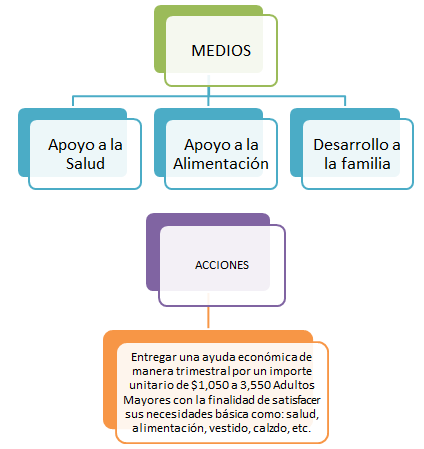 III.4. 4 RESUMEN NARRATIVO DEL PROGRAMA SOCIALEn este apartado se hace el Resumen Narrativo del Programa Social teniendo el fin, propósito, componentes y actividades los cuales nos ayudaran a la Evaluación de Diseño del Programa Social Ayuda al Adulto Mayor.III.4.5 MATRIZ DE INDICADORES DEL PROGRAMA SOCIALLa Matriz de Indicadores del Programa está constituida por un conjunto de columnas referentes a diferentes aspectos a cubrir; en su primera y segunda columna presenta el Resumen Narrativo de los diferentes Niveles de Objetivos que se plantean; en la tercera columna se presentan los Indicadores de desempeño que miden el logro de los objetivos planteados en la segunda columna; en la cuarta columna se indica el Tipo de indicador, es decir, si éste mide eficacia, eficiencia, calidad o economía; en la quinta columna se desarrolla la Fórmula de cálculo del indicador; posteriormente, los Supuestos, que sirven para anotar los factores externos cuya ocurrencia es importante para el logro de los objetivos del Programa; mientras que, por último, se establecen los Medios de Verificación o fuentes de información, a los que se puede recurrir para obtener los datos necesarios para calcular los indicadores.Se deben establecer indicadores de cumplimiento de metas asociadas a los objetivos, es decir indicadores que permitan la evaluación del cumplimiento de sus objetivos, su desempeño e impacto en la población beneficiaria, así como el costo administrativo de su operación. Los Resultados de los Indicadores de la Matriz de Marco Lógico se observa que el Programa cuenta con 5 indicadores que dan cuenta de la operación, resultados e impacto del mismo, al nivel de sus diferentes objetivos; soportados con información externa y la que genera el Programa, a través de sus diferentes áreas operativas y de las Encuestas a sus beneficiarios y a los propios operadores del Programa. En este sentido, una vez analizado el desempeño del Programa,  se presenta una síntesis de los principales resultados de los indicadores de desempeño, destacando al nivel de propósito. Para este apartado se retomarán los objetivos de Fin, Propósito, Componentes y Actividades, establecidos en el Resumen Narrativo; a partir de los cuales se deben establecer los indicadores que permitirán el monitoreo y evaluación del programa social.  En las Reglas de Operación del ejercicio 2014 los indicadores básicos que se implementaron fueron los siguientes:INDICADORES BÁSICOS:III4.6 CONSISTENCIA INTERNA DEL PROGRAMA SOCIALEn este apartado se hace el Resumen Narrativo del Programa Social utilizando la lógica vertical y tomando en cuenta el fin, propósito, componentes y actividades los cuales nos ayudaran a la Evaluación de Diseño del Programa Social Ayuda al Adulto Mayor.III.4.7 Valoración el diseño y Consistencia de los Indicadores para el Monitoreo del Programa del Programa Social (Lógica Horizontal) III.4.8 Resultado de la Matriz de Indicadores 2015Para el ejercicio 2015 se tenía como meta beneficiar a 3,550 Adultos Mayores de 60 a 67 años 11 meses residentes de la Delegación Venustiano Carranza, sin embargo solo se logra beneficiar a 3,387 Adultos Mayores por razones presupuestales no se logra cumplir la meta deseada.III.4.9 Análisis de los involucradosTodos los agentes que participan  de alguna manera en el diseño, aprobación implementación, operación y evaluación de un proyecto son seres humanos con intereses diversos que pueden estar afectados por la puesta en marcha de una acción modificatoria de su estado precedentes.En este sentido, el análisis de los involucrados es un proceso de recopilación y análisis sistemático de información cualitativa de quienes deben de ser tomados en cuenta al elaborar y poner en práctica una política o programa. El análisis de los involucrados es un instrumento que contribuye a sistematizar y analizar la información sobre la oposición o apoyo, que puede provocar la intervención de las autoridades gubernamentales u otras organizaciones sociales, así como la población a la implementación de un programa.En este apartado de se  identifican los beneficiarios directos  y los beneficiarios indirectos del Programa Social Ayuda al Adulto Mayor.III.5 COMPLEMENTARIEDAD O COINCIDENCIA CON OTROS PROGRAMAS SOCIALESEn este apartado se analiza los programas de nivel federal y del Distrito Federal con los que hay una complementariedad o coincidencia con el programa Ayuda Escolar a Niños de Primaria.III.6 Análisis de la Congruencia del Proyecto como Programa Social de la CDMXEn la Delegación Venustiano Carranza se tienen contabilizados  56,071  Adultos Mayores de 60 a 67  , los cuales se enfrentan a diversos factores que repercuten directamente en el detrimento de su calidad de vida como la falta de recursos económicos que le impiden satisfacer sus necesidades básicas provocada principalmente por los bajos salarios, el desempleo y la falta de seguridad social, además del abandono, exclusión, abuso, despojo y el deterioro de sus condiciones de salud, discriminación causando que a su edad haya una mayor falta de empleo para ellos impidiendo vivir con dignidad. En el caso de específico de la mujer Adulta Mayor resulta la más afectada al no contar con servicios de salud y atención multidisciplinaria necesaria y adecuada que le garanticen un envejecimiento con mayor calidad de vida, este programa  beneficio a 3,387 adultos mayores de 60 a 67 años de edad cumplidos y que habiten en la Delegación Venustiano Carranza.Por lo que resulta necesario coordinar mecanismos de atención integral con las diversas instituciones involucradas. Este programa está fundamentado en el Programa de Ayuda Alimentaria para  Adultos Mayores, se realizaran encuestas de percepción a los beneficiarios, como una herramienta que permita al programa conocer la evolución de la ayuda otorgada. El programa social Ayuda al Adulto Mayor beneficio a 3,387 Adultos Mayores residentes de la Delegación Venustiano Carranza, mediante un monedero electrónico con un importe de $ 2,100.00 (Dos mil cien pesos 00/100 M.N). Una de las limitaciones del programa social, Ayuda al Adulto Mayor, es alcanzar la universalidad del apoyo a los  Adultos Mayores vulnerables habitantes de la Delegación Venustiano Carranza y así beneficiar a una mayor cantidad de personas de edad avanzada. IV. CONSTRUCCION DE LA LINEA BASE DEL PROGRAMA SOCIALIV.1 Definición de Objetivos de Corto, Mediano y Largo Plazo del Programa Social  En este apartado se elabora la matriz de efectos y plazos del programa social.IV.2 Diseño Metodológico para la construcción de la Línea BasePara evaluar los resultados del programa se realizarán encuestas de percepción a los beneficiarios  del programa Ayuda al Adulto Mayor y tener así la opinión sobre el apoyo para solucionar o aminorar el problema social que pretende el objetivo del programa.IV.3 Diseño del Instrumento para la construcción de la Línea BaseEn la presente evaluación, se aplica la metodología de Marco Lógico para medir los resultados a nivel cuantitativo, y en congruencia con la metodóloga para la construcción del Presupuesto basado en Resultados y el Sistema de evolución del desempeño, a nivel cualitativo.A nivel cuantitativo, se determinara entre las metas iníciales de beneficiarios contra los que efectivamente se integraron el programa. De igual manera, se medirán los apoyos entregados con relación a los objetivos del programa.Para los resultados cualitativos, se consideran los hallazgos encontrados en la aplicación de encuesta de opinión, que determine los niveles de satisfacción de los beneficiarios respecto al programa al se integraron y acerca de su opinión sobre el beneficio del apoyo para solucionar o aminorar la problemática social objetivo del programa.En este sentido, la metodología a implementar para la presente evaluación será la de Marco LógicoDe igual manera, y para la construcción de indicadores se seguirá la Metodología del Marco Lógico, la cual como instrumento de evaluación puede utilizarse durante el desarrollo de la planificación del programa, para llevar a acabo una auto-evaluación, asimismo, sirve de punto de referencia durante la vida del programa.I.V 4 Método de Aplicación del Instrumento IV.5 Cronograma de Aplicación y Procesamiento de la Información Se establece la ruta crítica a seguir para la aplicación de las encuestas de opinión realizadas a los beneficiarios del programa Ayuda al Adulto MayorV. ANÁLISIS Y SEGUIMIENTO DE LA EVALUACION INTERNA 2015V.1 Análisis y Seguimiento de la Evaluación Interna 2015V.2 Seguimiento de las Recomendaciones de las Evaluaciones AnterioresVI. CONCLUSIONES Y ESTRATEGIAS DE MEJORAV1.1 Matriz FODAEl análisis de (FODA) es una herramienta analítica utilizada generalmente, en la planificación estratégica de las empresas, que permite trabajar con toda la información que se posea sobre el proyecto para examinar sus Fortalezas, Oportunidades, Debilidades y Amenazas (FODA). Este tipo de análisis permite examinar la interacción entre las características particulares del proyecto que se tiene a cargo y el entorno en el cual éste compite y/o interrelaciona.El análisis FODA consta de dos partes:La parte interna, que tiene que ver con los factores considerados como fortalezas y las debilidades del proyecto, aspectos sobre los cuales se tiene algún grado de control, las fortalezas pueden convertirse en debilidades. Las debilidades describen los factores en los cuales se posee una posición desfavorable y en las cuales se puede mejorar.La parte externa, que se enfoca en analizar las oportunidades que ofrece  el entorno y las amenazas que debe enfrentar el proyecto en dicho escenario. Las oportunidades constituyen aquellas fuerzas de carácter externo no controlables, pero que representan elementos potenciales de crecimiento y mejoría. Las amenazas son aquellas situaciones que presentan el entorno externo a la dependencia que no puede controlar pero pueden afectar desfavorablemente y en forma relevante. En este punto, los encargados de la operación del proyecto deben desarrollar toda su capacidad y habilidad para aprovechar esas oportunidades y para minimizar o anular esas amenazas.V.1.2 Estrategias de MejoraConclusiones mediante la Matriz FODAVI. 3 Cronograma de Instrumentación V.II REFERENCIAS DOCUMENTALESConsejo de Evaluación de Desarrollo Social del Distrito Federal (2013), en base a las estimaciones del CONEVAL 2008 y 2010Programa Delegacional 2012-2015Programa General de Desarrollo Urbano 1996, Cuadernos estadísticos delegacionales, 2001, INEGI, Censo de Población y Vivienda 2010 INEGI.Reglas de Operación 2014Folleto Informativo No. 33 de Derechos Humanos, Suiza.Ley de Desarrollo Social del Distrito FederalTransitorioUNICO.- Publíquese en la Gaceta Oficial del Distrito Federal.Ciudad de México, Distrito Federal, a los treinta días del mes de junio del año dos mil dieciséis.___________________________________ISREL MORENO RIVERAJEFE DELEGACIONAL EN VENUSTIANO CARRANZAPuestoGéneroEdadFuncionesExperiencia en M & E (1)Exclusivo M&E  (2)Subdirector de PlaneaciónMasculino40 añosCoordinar el proceso de planeación y evaluación de los programas delegacionales2 años evaluación del presupuesto participativo y fondos federalesExclusivas de monitoreo y evaluaciónJefe de OficinaMasculino58 añosElaboración de informes de gestión, evaluación de programas delegacionales y elaboración del anteproyecto de presupuesto2 años evaluación del presupuesto participativo y fondos federalesExclusivas de monitoreo y evaluaciónAño de la Evaluación Publicación en la Gaceta Oficial de la Ciudad de México (número y fecha de publicación)2012En la décima séptima época con número 1678 del 27 de agosto del 20132013En la décima séptima época con número 1984 del 11 de noviembre del 2014 igual publicada en la Gaceta Oficial de la Ciudad de México MunicipioPobrezaPobrezaPobreza ExtremaPobreza ExtremaPobreza ModeradaPobreza Moderada%Personas%Pobreza%PobrezaÁlvaro Obregón31.3218,5372.416,74828.9201,790Azcapotzalco20.679,6380.93,44919.776,189Benito Juárez8.728,6530.41,1798.427,475Coyoacán20.0116,9161.37,34318.7109,573Cuajimalpa de Morelos19.735,9631.62,93718.133,026Cuauhtémoc23.7110,4751.46,64522.3103,831Gustavo A. Madero30.7356,3282.023,09128.7333,237Iztacalco25.5103,5501.45,76224.197,787Iztapalapa37.4727,1283.263,01734.1664,110Magdalena Contreras30.368,5952.24,90828.163,687Miguel Hidalgo14.351,0020.51,77813.849,225Milpa Alta48.649,1606.26,23942.542,921Tláhuac38.5151,7153.413,54735.0138,168Tlalpan26.8186,8532.517,19624.3169,657Venustiano Carranza27.4117,8751.87,66925.6110,206Xochimilco28.4123,4042.711,88625.7111,518CRECIMIENTO DE LA POBLACIÓNCRECIMIENTO DE LA POBLACIÓNCRECIMIENTO DE LA POBLACIÓNAñoPoblaciónPoblaciónPoblaciónDensidad Bruta (Hab/Ha)AñoVenustiano CarranzaDistrito FederalDistrito Federal% Con respecto al D.FVenustiano CarranzaDistrito Federal1970749,483749,4836,874,16510.4232.71471980692,896692,8968,029,4987.8189.8136.91990519,628519,6288,235,7446.3155.5127.71995485,623485,6238,489,0075.5145.3131.62000462,806462,8068,605,2395.4138.48140.92005447,459447,4598,720,9165.1133.88142.772010430,978430,9788,851,0805.1133.8142.7PeriodoVenustiano Carranza (%)Distrito Federal (%)1970-1980-1.611.51980-1990-2.4.261990-2000-1.2.42000-2010-.69.82Proyecciones de la Población 2000-2020Proyecciones de la Población 2000-2020Proyecciones de la Población 2000-2020Proyecciones de la Población 2000-2020Proyecciones de la Población 2000-2020EntidadPoblaciónPoblaciónTasa de Crecimiento Media AnualTasa de Crecimiento Media AnualEntidad201020202000-20102010-2020Venustiano Carranza430,978397,508-1.12-1.03Distrito Federal8,850,3438,794,6110.05-0.15Proyección de la Población por Grupos de EdadProyección de la Población por Grupos de EdadProyección de la Población por Grupos de EdadGrupos de Edad201020200-1486,87367,18715-64306,349278,35365+41,63751,968NIVEL DE CUMPLIMIENTO DE LOS LINEAMIENTOS 2015NIVEL DE CUMPLIMIENTO DE LOS LINEAMIENTOS 2015NIVEL DE CUMPLIMIENTO DE LOS LINEAMIENTOS 2015ApartadoNivel de cumplimientoJustificaciónI Dependencia o Entidad Responsable del ProblemaSatisfactorioSe integra claramente las áreas operativas encargadas del programa social. II Objetivos y AlcancesNo SatisfactorioNo se cumplió con los objetivos especificados, dotando de un apoyo económico a 3,387III Metas FísicasParcialmente SatisfactorioFueron entregadas 3,387 ayudas económicas trimestralmente a adultos mayores cuya edad fluctúa entre los 60 y 67 años 11 meses, acorde a las reglas de operación 2015IV Programación PresupuestalNo SatisfactorioNo se ejerció el monto total autorizado en las reglas de operaciónV Requisitos y Procedimientos de AccesoSatisfactorioSe ejecuto de conformidad a las reglas de operaciónVI Procedimientos de InstrumentaciónSatisfactorioSe ejecuto de conformidad a las reglas de operaciónVII Procedimiento de Queja o Inconformidad CiudadanaParcialmente SatisfactorioAlgunos beneficiarios no presentaron las quejas como lo marcan las reglas de operación 2015.  VIII Mecanismos de ExigibilidadSatisfactorioLos apoyos económicos fueron entregados con los tiempos establecidos y formas establecidas en las reglas de operación. IX Mecanismos de Evaluación e IndicadoresSatisfactorioSe cumplió con el 100% de los indicadores, establecidos en las reglas de operación.X Formas de Participación SocialSatisfactorioSe atendió a los adultos mayores en la casa del adulto mayor Benito Juárez, así en la casa hogar Arcelia Nuto de Villamichel donde se les brindó atención a los Adultos Mayores, como lo indica las reglas de operación 2015.XI Articulación con Otros Programas SocialesParcialmente SatisfactorioLos Beneficiarios no solicitaron apoyo adicional al establecido en las reglas de operación. Ley o ReglamentoArticuloApego del Diseño del Programa SocialLey de Desarrollo Social de la Ciudad de MéxicoArtículo 4El programa sigue la Política Social en apego a los 12 principios que establece dicha leyLey de Desarrollo Social de la Ciudad de México Articulo 8Se beneficia a toda la población que cumpla con la normatividad aplicableLey de Desarrollo Social de la Ciudad de MéxicoArticulo 36Se protegen los Datos Personales de los beneficiarios en apego a la Ley de Transparencia y Acceso a la Información Publica de la Ciudad de MéxicoLey de Desarrollo Social de la Ciudad de MéxicoArtículo 33El programa social cuenta con Reglas de Operación que se publican el 30 de Enero de cada añoLey de Desarrollo Social de la Ciudad de MéxicoArtículo 42El programa Social se evalúa de manera interna y se publica su evaluación en la Gaceta Oficial de la Ciudad de MéxicoLey de Gasto EficienteArticulo 102Se realiza modificación en las Reglas de Operación 2015 autorizadas ante COPLADE y se publican el 31 de agosto del 2015, con el No. 166 en la Gaceta Oficial de la Ciudad de MéxicoReglamento de la Ley de Desarrollo Social de la Ciudad de MéxicoArtículo 58Se publica el padrón de beneficiarios el 31 de marzo de cada año en la Gaceta Oficial de la Ciudad de MéxicoPRINCIPIOSOBSERVACIONESUniversalidadEl Programa de Ayuda al Adulto Mayor cuanta con ciertos requisitos de ingreso, dentro de esta misma  delimitación de población en ningún momento existe discriminación de algún tipo sexual, racial etc.IgualdadSe tiene acceso en igualdad de género a los apoyos y servicios que se otorgan en el programa, tanto en el aspecto cualitativo como cuantitativo.Equidad de GéneroEl Programa de Ayuda al Adulto Mayor contribuye la plena igualdad de derechos y oportunidades entre hombres y mujeres, la eliminación de toda forma de desigualdad, exclusión o subordinación basada en los roles de género y a una nueva relación de convivencia social entre mujeres y hombre.Equidad SocialEl Programa de Ayuda al Adulto Mayor garantiza la superación de toda forma de desigualdad, exclusión o subordinación social basada en roles de género, edad, características físicas, partencia étnica, preferencia sexual, origen nacional, práctica religiosa o cualquier otra.Justicia DistributivaEl Programa de Ayuda al Adulto Mayor se le da prioridad a los Adultos Mayores que tiene un alto grado de vulnerabilidad o en situación de calle y que se encuentren en una desventaja social.DiversidadEl Programa de Ayuda al Adulto Mayor brinda la ayuda económica sin importar la diferencia de sexos, cultura, edades, capacidades, contribuye a construir la igualdad  social.IntegralidadEl Programa de Ayuda al Adulto Mayor  contribuye con la garantía del derecho a un nivel de vida adecuado dotando de una ayuda económica de forma trimestral a efecto de incidir en forma monetaria el derecho a la alimentación y al vestido de forma equitativa a las y los Adultos Mayores.TerritorialidadLa ayuda se brinda en las 80 colonias de la Delegación Venustiano Carranza.ExigibilidadLa incorporación  entrega de la ayuda económica está sujeto  a la disponibilidad de los recursos financieros asignados  a este programa, el número de bajas que se registren en cada trimestre.ParticipaciónSe realizarán evaluaciones al programa donde se realizarán encuestas para medir el impacto del Programa Social.TransparenciaEl padrón de beneficiarios será publicado conforme la normatividad con fundamento en el artículo Artículo.34 fracción II de la Ley de Desarrollo Social del D.F y se encuentran protegidas por la normatividad aplicable a la materia; lo anterior en cumplimiento a lo dispuesto en los artículos 4 fracciones II, VII y XV, 36 y 38 de la Ley de Transparencia y Acceso a la Información Publica en el Distrito Federal y 2, 5, 13 y 16 de la Ley de Protección de Datos Personales para el Distrito Federal.EfectividadApartadoNivel de cumplimientoJustificaciónI Dependencia o Entidad Responsable del ProblemaSatisfactorioSe integra claramente las áreas operativas encargadas del programa social. Acorde a las reglas de operación 2015II Objetivos y AlcancesInsatisfactorioNo se  cumplió con los objetivos especificados, dotando de un apoyo económico a 3,550,  ya que solo se beneficio a 3,387 adultos mayores, no obstante faltó implementar la mejora en materia de salud física y mental. III Metas FísicasInsatisfactorioFueron entregadas 3, 387 ayudas económicas trimestralmente a adultos mayores cuya edad fluctúa entre los 60 y 67 años 11 meses. IV Programación PresupuestalInsatisfactorioNo se  ejerció el monto total autorizado en las reglas de operaciónV Requisitos y Procedimientos de AccesoSatisfactorioSe ejecuto de conformidad a las reglas de operaciónVI Procedimientos de InstrumentaciónSatisfactorioSe ejecuto de conformidad a las reglas de operaciónVII Procedimiento de Queja o Inconformidad CiudadanaParcialmente SatisfactorioDerivado de que algunos beneficiarios no realizaban las quejas de forma directa en la subdirección de programas sociales y acudieron a otras instancias. VIII Mecanismos de ExigibilidadSatisfactorioLos apoyos económicos fueron entregados con los tiempos establecidos y formas establecidas en las reglas de operación. IX Mecanismos de Evaluación e IndicadoresSatisfactorioSe cumplió con el 100% de los indicadores, ya que se realizaron encuestas de satisfacción por las personas encargadas, se les dio seguimiento y monitoreo a fin de realizar efectivamente su fortalecimiento.  X Formas de Participación SocialSatisfactorioSe atendió a los adultos mayores en la casa del adulto mayor Benito Juárez y en la casa hogar Arcelia Nuto de Villamichel donde se les brindó atención a los Adultos Mayores que lo solicitaron. XI Articulación con Otros Programas SocialesParcialmente SatisfactorioLos Beneficiarios no solicitaron apoyo adicional al establecido en las reglas de operación. Derecho SocialDescripciónFueron incluidos en las ROP 2015Derecho a un nivel de vida adecuado (alimentación, vivienda, agua y vestido.Contribuir con la garantía del derecho al acceso a un nivel de vida adecuado, dotando de una ayuda económica a efecto de incidir en forma monetaria a los derechos a la alimentación, a la protección contra el hambre y al vestido de forma equitativa a las y los Adultos Mayores cuya edad fluctúa entre los 60 y 68 años cumplidos.Si fue incluido en las Reglas de Operación 2015 el Derecho al acceso a un nivel de vida adecuado.Eje 1Áreas de OportunidadObjetivoMetaLíneas de acciónEl eje 1. Equidad e inclusión social para el desarrollo humano. Área de oportunidad 1 discriminación y derechos humanosObjetivo 1:Realizar acciones que permitan el ejercicio pleno de los derechos de las personas, independientemente de su origen étnico, condición jurídica social o económica, migratoria, de salud, de edad, discapacidad, sexo, orientación o preferencia sexual, estado civil, nacionalidad, apariencia física, forma de pensar o situación de calle entre otras, para evitar bajo en un enfoque de corresponsabilidad la exclusión, el maltrato y la discriminación.Meta 1:Aplicar estrategias para disminuir de manera sustancial el 2.2% de la población que se encuentra en pobreza extrema, aplicando programas integrales que atiendan a todos los grupos de edad con la corresponsabilidad de la sociedad civil organizada.a) Fomentar la mayor visibilidad de los Programas de Desarrollo Social en el Distrito Federal, con el fin de que la ciudadanía pueda promover la exigibilidad de derechos y la transparencia de los Programas. Diseñar mecanismos de seguimiento y evaluación para los programas sociales, que permitan establecer modificaciones a las políticas públicas, y elaborar y mantener actualizados los reportes que den cuenta de los grupos de población atendidos por sus programas en materia de igualdad y no discriminación.b) Promover las acciones comunitarias y la coinversión social dentro de los programas sociales, a favor de las personas en situación de pobreza y exclusión, así como de grupos vulnerables, mujeres, adultos mayores, indígenas, niños y niñas, jóvenes y personas con discapacidad entre otros.c) Reforzar y desarrollar programa sociales de atención para las personas excluidas, maltratadas o discriminadas debido a su origen étnico, condición jurídica, social o económica, migratoria, de salud, de edad, discapacidad, sexo, orientación o preferencia sexual, estado civil, nacionalidad, apariencia física, forma de pensar o situación de calle, entre otras.AspectoDescripción y Datos EspecíficosProblema Social IdentificadoLa falta de inclusión social y la falta de un ingreso económico en los Adultos Mayores de 60 a 67 años 11 meses residentes de la Delegación Venustiano Carranza.Población que padece el problema56,071 Adultos MayoresUbicación Geográfica del ProblemaEn las 80 colonias de la Delegación Venustiano CarranzaFuenteIndicadorDescripción y datos estadísticosEn las ROP 2015 se incluyeron satisfactoriamente los siguientes aspectosValoración JustificaciónDescripción del problema social atendido por el Programa SocialSatisfactorioEl programa social tiene identificado la problemática social que afecta a los Adultos Mayores de 60 a 67 años 11 meses residentes de la Delegación Venustiano Carranza.Datos Estadísticos del problema social atendidoSatisfactorioSe integran datos estadísticos arrojados por el Censo de Población y Vivienda realizado en el 2010 por el Instituto Nacional de Estadísticas y Geografía (INEGI)Identificación de la población que padece la problemáticaSatisfactorioSe tiene identificado la población que padece la problemáticaUbicación Geográfica del problemaNo satisfactorioNo se incluye en las ROP 2015 con gran énfasis la ubicación geográfica del problemaDescripción de las causas del problemaParcialmente SatisfactorioSe hace mención de algunas de las causas que originan la problemática. Descripción de los efectos del problemaParcialmente SatisfactorioSe hace mención de algunas de las causas que originan la problemática. Línea basePoblacionesDescripciónDatos EstadísticosPotencialEs el concepto más global, y corresponde a la población total que presenta la necesidad y/oproblema que en algún momento justificó el diseño y aplicación de un programa. Dado que presenta el problema, podría odebería ser elegible para recibir los beneficios que el programa entrega de acuerdo a su diseño de atención, sean estos bieneso servicios.56, 071 Adultos Mayores datos estadísticos arrojados por el Censo de Población y Vivienda realizado en el 2010 por el Instituto Nacional de Estadísticas y Geografía (INEGI)ObjetivoPoblación que tiene planeado o programado atender en un periodo dado de tiempo pudiendo corresponder a la totalidad de la población potencial o sólo a una parte de ella.3,550 Adultos MayoresAtendidaEs la población que ha sido atendida por el programa3,387 Adultos Mayores fueron atendidos por el programaEn las Reglas de Operación 2015 se incluyeron satisfactoriamente los siguientes aspectos:En las Reglas de Operación 2015 se incluyeron satisfactoriamente los siguientes aspectos:Extracto de las ROP 2015ValoraciónJustificaciónPoblación PotencialDescripción Diagnostico se tienen contabilizados 56,071 Adultos Mayores que se encuentran en vulnerabilidad o en situación de calle , los cuales se enfrentan a diversos factores que repercuten directamente en el detrimento de su calidad de vida como la falta de recursos económicos que le impiden satisfacer sus necesidades básicasSatisfactorioEn las ROP 2015 se incluye la población potencial con el problema identificadoPoblación PotencialDatos Estadísticos56, 071 datos arrojados por el Censo de Población y Vivienda 2010 (INEGI)SatisfactorioEn las ROP 2015 se incluye la población potencial con el problema identificadoPoblación EspecificoDescripciónAlcances El Programa de “Ayuda al Adulto Mayor” es un Programa Social que pretende ayudar al 6.33 % de Adultos Mayores de 60 a 68 años de edad que habiten en la Delegación Venustiano Carranza, la ayuda económica será por medio de una transferencia monetaria de forma electrónica, enfocado en brindar 3,550 ayudas económicas a los Adultos Mayores que por condiciones de vulnerabilidad o en situación de calle se encuentran en una desventaja social, recibiendo una ayuda económica, con el objeto de contribuir al mejoramiento en su calidad de vidaSatisfactorioEn las ROP 2015 se incluye la población especifica que pretende beneficiar el programaPoblación EspecificoDatos EstadísticosSe pretende ayudar al 6.33 % de Adultos Mayores de 60 a 68 años de edad que habiten en la Delegación Venustiano CarranzaSatisfactorioEn las ROP 2015 se incluye el porcentaje de población que el programa pretende ayudar.Población AtendidaDescripciónAlcances El Programa de “Ayuda al Adulto Mayor” es un Programa Social que pretende ayudar al 6.33 % de Adultos Mayores de 60 a 68 años de edad que habiten en la Delegación Venustiano Carranza, la ayuda económica será por medio de una transferencia monetaria de forma electrónica, enfocado en brindar 3,550 ayudas económicas a los Adultos Mayores que por condiciones de vulnerabilidad o en situación de calle se encuentran en una desventaja social, recibiendo una ayuda económica, con el objeto de contribuir al mejoramiento en su calidad de vidaSatisfactorioEn las ROP 2015 se incluye la población especifica que pretende beneficiar el programaPoblación AtendidaDatos EstadísticosSe pretende ayudar al 6.33 % de Adultos Mayores de 60 a 68 años de edad que habiten en la Delegación Venustiano CarranzaSatisfactorioEn las ROP 2015 se incluye el porcentaje de  población que el programa pretende beneficiar el programaNIVELOBJETIVOFINContribuir a la mejora de las condiciones de vida y de salud de la población de Personas con Discapacidad de 0 a 67 años, residentes de la Delegación Venustiano Carranza.PROPÓSITOLos Adultos Mayores  de 60 a 67 años de edad, mejoran sus necesidades básicas.COMPONENTESAyudas Económicas entregadas a Adultos MayoresACTIVIDADESEntrega de documentos para la integración al programaVerificación del PadrónFirma de recibos para dispersión en los monederos electrónicos,Entrega de monederos electrónicosNivel de ObjetivoObjetivoIndicadorFórmula de CálculoTipo de IndicadorUnidad de MedidaMedios de VerificaciónSupuestosFinContribuir a la mejora económica y salud de la población de Adultos Mayores de 60 a 67 años de edad, residentes en la Demarcación TerritorialSe realizara encuesta para medir este indicadorAdultos Mayores apoyados económicamente con el programa/Total de Adultos Mayores que solicitaron el apoyo económico del programa *100 PorcentajeEficaciaPropósitoLos Adultos Mayores de 60 a 67 años edad, mejoraron sus necesidades básicasPorcentaje de Adultos Mayores de 60 a 67 años en la Delegación Venustiano CarranzaAdultos Mayores apoyados económicamente por el programa/ Total Adultos Mayores en la demarcación *100PorcentajeEficaciaLos Adultos Mayores utilizan la ayuda en sus necesidades básicasComponentesApoyos económicos a Adultos Mayores entregadosPorcentaje de hombres Adultos Mayores con ayuda económicaAdultos Mayores hombres con ayuda económica del programa/ Total de población beneficiada por el programa*100PorcentajeEficaciaPadrón de BeneficiariosLos Adultos Mayores asisten a la firma de su reciboActividadesEntrega de requisitos para la integración al programaVerificación del padrónFirma de recibos para la dispersión en los monederos electrónicosEntrega de monederos electrónicosPorcentaje de mujeres Adulto Mayor con ayuda económicaAdultos Mayores mujeres con ayuda económica del programa/ Total de población beneficiada por el programa*100PorcentajeEficaciaPadrón de BeneficiariosLos Adultos Mayores acuden a la convocatoria Depuración del padrón de beneficiariosPorcentaje de Adultos Mayores dados de baja Adultos Mayores que fueron dados de baja del programa (con excepción de los que por edad deben dejar de recibirlo)/ Total de población beneficiada por el programa*100PorcentajeEficaciaPadrón de BeneficiariosAspectoValoraciónValoraciónPropuesta de ModificaciónMatriz de Indicadores 2015Matriz de Indicadores PropuestaPropuesta de ModificaciónEl fin del programa esta vinculado a objetivos o metas generales, sectoriales o institucionalesAdultos Mayores apoyados económicamente por el Programa / Total Adultos Mayores en la demarcación100 Porcentaje de Adultos Mayores de 60 a 65 Delegación Venustiano CarranzaParcialmente satisfactorioSe incluyen las actividades necesarias y suficientes para la consecución de cada componenteAplicación de las reglas de operación para la entrega de apoyos económicos a personas adultas mayores Porcentaje de Adultos Mayores que fueron aceptados en el programaNo satisfactorioLos componentes son los necesarios y suficientes para lograr el propósito del programaMejorar la atención a adultos mayores vulnerables (entre 60 y 67 años) que al no percibir ingresos contributivos (jubilación o pensión) los mantiene marginados  Aumento de apoyos para la inclusión del adulto mayor en actividades de integración y protección social  Mejores evaluaciones de programas sociales que permitan identificar acciones preventivas correctivas y de mejora Porcentaje de Adultos Mayores de 60 a 67 apoyados económicamente  No satisfactorioEl propósito es único y representa un cambio especifico en las condiciones de vida de la población objetivoSuficientes programas sociales de apoyo a grupos vulnerables o en desventaja excepcional Porcentaje de Adultos Mayores apoyados económicamente por el programa mejoraron su calidad de vidaNo satisfactorioEn el propósito la población objetivo esta definida con claridad y acotada geográfica o socialmenteSuficientes programas sociales de apoyo a grupos vulnerables o en desventaja excepcional Porcentaje de Adultos Mayores de 60 a 67 años con 11 meses de edad apoyados económicamente por el programa mejoraron su calidad de vidaParcialmente satisfactorioEl propósito es consecuencia directa que se espera ocurrirá como resultado de los componentesSuficientes programas sociales de apoyo a grupos vulnerables o en desventaja excepcional Porcentaje de Adultos Mayores apoyados económicamente por el programa mejoraron su calidad de vidaNo satisfactorioEl objetivo de fin tiene asociado al menos un supuesto y esta fuera del ámbito del control del problemaEficiente asistencia social a la población en condiciones de vulnerabilidad, desventaja o marginación en la delegación Venustiano Carranza Contribuir a la inclusión social de los Adultos Mayores de 60 a 65 años, residentes de la Delegación Venustiano CarranzaNo se incluyoEl objetivo de propósito tiene asociado al menos un supuesto y esta fuera del ámbito del control del programa Suficientes programas sociales de apoyo a grupos vulnerables o en desventaja excepcional Los Adultos Mayores de 60 a 65 años edad, residentes de la Delegación Venustiano Carranza reciben su apoyo económicoNo satisfactorioSi se mantiene el supuesto, se considera que el cumplimiento del propósito implica el logro del finNo se incluyoLos componentes tiene asociados al menos un supuesto y esta fuera del ámbito del control del programaNo se incluyoSi se mantienen los supuestos, se considera que la entrega de los componentes implica el logro del propósitoNo se incluyoLas actividades tienen asociado al menos un supuesto y esta fuera del ámbito del control del programaNo se incluyo Si se mantienen los supuestos, se considera que la realización de las actividades implica la generación de los componentesNo se incluyoAspectoValoraciónValoraciónPropuesta de ModificaciónAspectoMatriz de Indicadores 2015Matriz de Indicadores PropuestaPropuesta de ModificaciónLos indicadores a nivel de fin permiten monitorear el programa y evaluar adecuadamente el logro del finPorcentaje de la población vulnerable que se apoya con los programas sociales implementados (por tipo de vulnerabilidad) Porcentaje de Adultos Mayores de 60 a 65 Delegación Venustiano CarranzaSatisfactorioLos indicadores a nivel propósito permiten monitorear el programa y evaluar adecuadamente el logro del propósitoÍndice de atención de población vulnerable o en desventaja social atendida Porcentaje de Adultos Mayores apoyados económicamente por el programa mejoraron su calidad de vidaSatisfactorioLos indicadores a nivel de componentes permiten monitorear el programa y evaluar adecuadamente el logro de cada uno de los componentesÍndice de atención de adultos mayores que reciben apoyo Porcentaje de Adultos Mayores de 60 a 67 apoyados económicamente  SatisfactorioLos indicadores a nivel de actividades permiten monitorear el programa y evaluar adecuadamente el logro de cada una de las actividadesÍndice de participación Porcentaje de Adultos Mayores que fueron aceptados en el programaSatisfactorioIndicadores Matriz 2015Valoración del diseñoValoración del diseñoValoración del diseñoValoración del diseñoValoración del diseñoValoración del diseñoPropuesta de Modificación ABCDEFAdultos Mayores apoyados económicamente con el programa/ Total de Adultos Mayores que solicitaron el apoyo económico del programa *100 SiSiSiNoNoNoNumero de Adultos Mayores beneficiados en el programa/Numero de Adultos Mayores en la Delegación *100Adultos Mayores apoyados económicamente por el programa/ Total Adultos Mayores en la demarcación *100 NoSiSiNoNoNoNumero de Adultos Mayores beneficiados en el programa/Numero de Adultos Mayores en la Delegación *100Adultos Mayores hombres con ayuda económica del programa/ Total de población beneficiada por el programa *100 NoSiSiNoNoNoMonto de presupuesto entregado por concepto de apoyo a Adultos Mayores/ Número de Adultos Mayores beneficiados Número de actividades promedio por adulto mayor con apoyo económico/ total de adulto mayor con apoyo económico NoSiSiNoNoNoNúmero de apoyos pagados en fecha por invitación/Número de beneficiarios en el programa*10Número total de solicitudes registrados al programa/Número de solicitudes atendidas*100Agente participanteDescripciónInteresesCómo es percibido el problemaPoder de influencia y mandatoObstáculos a vencerAdultos MayoresAdultos Mayores de 60 a 67 años de edadContar con el apoyo económico para satisfacer sus necesidades de salud y alimentaciónLa falta de recursos económicos para satisfacer sus necesidades básicasMuy alto: En su mayoría son Adultos MayoresAumentar el porcentaje de gente beneficiada `para alcanzar una mayor universalidad del programaFamiliares de los Adultos MayoresAdultos Mayores de 60 a 67 años de edadContar con el apoyo económico para satisfacer sus necesidades de salud y alimentaciónLa falta de recursos económicos para satisfacer sus necesidades básicasMuy alto: En su mayoría son Adultos MayoresAumentar el porcentaje de gente beneficiada `para alcanzar una mayor universalidad del programaPrograma SocialQuien lo OperaObjetivo GeneralPoblación ObjetivoBienes y/o servicios que otorgaComplementariedad o coincidenciaJustificaciónPensión Alimentaria a Adultos MayoresGobierno de la Ciudad de MéxicoOtorgar una seguridad económica básica y garantizar el pleno ejercicio del derecho a la pensión alimentaria de Adultos Mayores de 67 años de edad, residentes en el D.F y si reglamento. Esta pensión económica mensual tiene como finalidad atenuar las desigualdades sociales que enfrenta este grupo de la poblaciónAdultos Mayores de 67 años en adelanteAyuda económicaComplementariedadLas personas adultas mayores representan a uno de los sectores más vulnerablesSEDESOLGobierno FederalContribuir a dotar de esquemas de seguridad social que protejan el bienestar socioeconómico de la población en situación de pobreza mediante el aseguramiento de un ingreso mínimo así como la entrega de apoyos de protección social a personas de 65 años de edad en adelante que no reciban una pensión o jubilación de tipo contributivo superior a la línea de bienestar mínimoAdultos Mayores de 65 años en adelanteAyuda económicaComplementariedadLas personas adultas mayores representan a uno de los sectores más vulnerablesEfectos/PlazosProblema o derecho social atendidoSociales y CulturalesEconómicosPolíticosMediano y largo plazoMejorar el bienestar y calidad de vida de los Adultos Mayores para mejorar la satisfacción en sus necesidades básicas.Aumento en la calidad de vida de los Adultos MayoresContribuir con la garantía del derecho al acceso a un nivel de vida adecuado, dotando de una ayuda económica de forma trimestral Aplicar estrategias para disminuir de manera sustancial el 2.2% de la población que se encuentra en pobreza extrema, aplicando programas integrales que atiendan a todos los grupos de edad con la corresponsabilidad de la sociedad civil organizada.Largo PlazoMejorar el bienestar y calidad de vida de los Adultos Mayores para mejorar la satisfacción en sus necesidades básicas.Aumento en la calidad de vida de los Adultos MayoresObtener los recursos suficientes para alcanzar la universalidad del programaAplicar estrategias para disminuir de manera sustancial el 2.2% de la población que se encuentra en pobreza extrema, aplicando programas integrales que atiendan a todos los grupos de edad con la corresponsabilidad de la sociedad civil organizada.BeneficiariosEdadEdadSexoSexoUbicación Geográfica3,387 Adultos Mayores60FemeninoMasculinoDelegación Venustiano Carranza61Delegación Venustiano Carranza62Delegación Venustiano Carranza63Delegación Venustiano Carranza64Delegación Venustiano Carranza65Delegación Venustiano Carranza66Delegación Venustiano Carranza67Delegación Venustiano Carranza68Delegación Venustiano CarranzaActividadesCalendario de Ejecución 1.- Recopilación de datos4 días2.- Sistematización de la información3 días3.- Análisis de datos3 días4.- Informe final3 días5,.- Publicación de la Evaluación 20175 díasApartados de la Evaluación Interna 2015Apartados de la Evaluación Interna 2015Apartados de la Evaluación Interna 2015Nivel de CumplimientoJustificaciónI. Introducción I. Introducción I. Introducción SatisfactorioEn la Evaluación 2015 se integra claramente la introducciónII. Metodología de la Evaluación Interna 2015II.1 Descripción del Objeto de EvaluaciónII.1 Descripción del Objeto de EvaluaciónSatisfactorioSe integra claramente el objetivo de la Evaluación 2015II. Metodología de la Evaluación Interna 2015II.2 Área Encargada de la Evaluación II.2 Área Encargada de la Evaluación SatisfactorioSe integra el personal responsable para la elaboración de las Evaluaciones Internas 2015II. Metodología de la Evaluación Interna 2015II.3 Metodología de la EvaluaciónII.3 Metodología de la EvaluaciónSatisfactorioSe integra la metodología para las evaluacionesII. Metodología de la Evaluación Interna 2015II.4Fuentes de InformaciónFFSatisfactorioSe menciona la información de gabinete para la realización de las evaluaciones 2015III Evaluación del Diseño del Programa III.1 Consistencia Normativa y Alineación con la Política SocialSatisfactorioSe analiza cada uno de los apartados que conforman las Reglas de Operación 2014III Evaluación del Diseño del Programa III.2 Árbol del ProblemaParcialSe identifican algunas de las causas que originan el problema social detectado.III Evaluación del Diseño del Programa III.3 Árbol de Objetivos y de AccionesParcialNo se identifican los objetivos y las acciones que el programa social pretende disminuir o llevar acabo.III.4 Resumen NarrativoIII.4 Resumen NarrativoNo satisfactorioNo se tiene claro el fin, propósito, componentes y actividades que tiene el programa social III.5 Matriz de IndicadoresIII.5 Matriz de IndicadoresParcialLas formulas de calculo no coinciden con el nombre del indicadorIII.6 Consistencia Interna del Programa Social (Lógica Vertical)III.6 Consistencia Interna del Programa Social (Lógica Vertical)SatisfactorioSe integra de manera clara la Lógica Vertical con la que esta diseñado el programaIII.7 Análisis de Involucrados del ProgramaIII.7 Análisis de Involucrados del ProgramaSatisfactorioSe hace un análisis de los involucrados directos e indirectos del programa socialIII.8 Complementariedad o Coincidencia con otros programasIII.8 Complementariedad o Coincidencia con otros programasParcialSe hace mención de los programas del Distrito Federal en que se tiene una complementariedad con el programa que brinda la Delegación Venustiano Carranza, sin embargo falta hacer mención si se complementa con algún programa que brinde el Gobierno Federal.III. 9 Objetivos de Corto, Mediano y Largo PlazoIII. 9 Objetivos de Corto, Mediano y Largo PlazoSatisfactorioSe integra de manera clara los objetivos a corto, mediano y largo plazo que tiene el programa socialIV Evaluación de Cobertura y OperaciónIV.1 Cobertura del Programa SocialIV.1 Cobertura del Programa SocialSatisfactorioSe integra claramente con estadísticas de la cobertura que alcanza el programa socialIV Evaluación de Cobertura y OperaciónIV.2 Congruencia de la Operación del Programa en su DiseñoIV.2 Congruencia de la Operación del Programa en su DiseñoSatisfactorioSe hace un análisis claro de las Reglas de Operación 2014IV Evaluación de Cobertura y OperaciónIV.3 Valoración de los Procesos del Programa SocialIV.3 Valoración de los Procesos del Programa SocialSatisfactorioSe integran en las Evaluaciones Internas los procesos del programa socialIV Evaluación de Cobertura y OperaciónIV. 4 Seguimiento del Padrón de Beneficiarios o DerechohabientesIV. 4 Seguimiento del Padrón de Beneficiarios o DerechohabientesSatisfactorioSe integra el seguimiento que se tiene en el padrón de beneficiarios del programa socialIV Evaluación de Cobertura y OperaciónIV. 5 Mecanismos de Seguimientos de Indicadores IV. 5 Mecanismos de Seguimientos de Indicadores SatisfactorioSe integra un análisis de los mecanismo de seguimientos de los indicadoresIV Evaluación de Cobertura y OperaciónIV. 6 Avances en Recomendaciones de la Evaluación 2014IV. 6 Avances en Recomendaciones de la Evaluación 2014SatisfactorioSe atienen las sugerencias y recomendaciones realizadas en la Evaluaciones  2014V Evaluación de Resultados y Satisfacción V.1 Principales Resultados del ProgramaV.1 Principales Resultados del ProgramaSatisfactorioSe realiza un análisis de los principales resultados mediante sus indicadores para la Evaluación Interna 2014V Evaluación de Resultados y Satisfacción V. 2 Percepción de las Personas Beneficiarias o DerechohabientesV. 2 Percepción de las Personas Beneficiarias o DerechohabientesSatisfactorioSe realizan encuesta de percepción a los beneficiarios del programa social y se integran los resultadosV Evaluación de Resultados y Satisfacción V.3 FODA del Programa Social V.3 FODA del Programa Social SatisfactorioSe integra las fortalezas, oportunidades, debilidades y amenazas del programa social VI. Conclusiones y RecomendacionesVI.1 Conclusiones de Evaluación InternaVI.1 Conclusiones de Evaluación InternaSatisfactorioSe incluyen las recomendaciones a seguir para las Evaluaciones 2015VI. Conclusiones y RecomendacionesVI. 2 Estrategias de MejoraVI. 2 Estrategias de MejoraSatisfactorioSe integran de manera clara en las Evaluaciones 2014VI. Conclusiones y RecomendacionesVI. 3 Cronograma de Instrumentación VI. 3 Cronograma de Instrumentación SatisfactorioSe incluye en la Evaluación 2014 Referencias Documentales Referencias Documentales Referencias Documentales SatisfactorioSe incluyen las referencias documentales para la realización de la Evaluación 2014Estrategia de MejoraEtapa de Implementación dentro del programaPlazo establecidoÁrea de seguimientoSituación a Junio 2016Justificación y retos enfrentadosIncrementar la cobertura de la población objetivoDiseño y coberturaCorto plazoDirección General de Desarrollo SocialPara el 2016 se hace un incremento de 450 Adultos Mayores, para beneficiar a 4,000 Adultos MayoresDerivado a la  condición que presentan los Adultos Mayores con respecto al nulo o en algunos casos al poco ingreso económico que perciben, la Delegación Venustiano Carranza realiza un incremento en el apoyo que brinda para los Adultos Mayores y de esta manera ayudar a contribuir a la inclusión social y contribuir a cubrir algunas necesidades básicas, de salud y de alimentación a los Adultos Mayores.Tramitar un incremento presupuestal para ampliar los apoyos actualesDiseño y CoberturaCorto plazoDirección General de Desarrollo SocialIncremento del presupuesto Se realiza un incremento en el presupuesto para a beneficiar a 4,000 Adultos Mayores Parte InternaParte InternaParte ExternaParte ExternaFortalezasDebilidadesOportunidadesAmenazasLa fortaleza del programa Apoyo a Adultos Mayores radica en que se beneficia a un grupo de personas que no entran en otros programas sociales y que son personas vulnerables. Este apoyo abarca a un exclusivo grupo de adultos, ya que no se brinda apoyo a personas mayores a los 67 años 11 meses debido a la duplicidad de los programas sociales. Aumentar el número de apoyos económicos, para así poder beneficiar a un mayor grupo de personas y acercarse más a la universalidad en la población potencial. La captación de suficiencia presupuestal para poder realizar los pagos a las personas beneficiadas. Este programa se otorga de forma pública y gratuita, debido a que se les brinda el apoyo a todas las personas para así poder obtener los beneficios de este apoyo. Las reglas de operación limitan al grupo de Adultos Mayores que podrían recibir el apoyo económico y que incumplen con los requisitos establecidos en la misma.Aumentar los recursos financieros para así poderlos implementar en estructura de personal y equipo técnico para así aumentar la eficiencia del programa Ayuda al Adulto Mayor. La aprobación de los programas sociales por COPLADE o la suspensión del programa Ayuda al Adulto Mayor. Objetivo Central del ProyectoFortalezas (Internas)Debilidades (Internas)Oportunidades (Externas) Aumentar el número de apoyos económicos, para así poder beneficiar a un mayor grupo de personas y acercarse más a la universalidad en la población potencial.La fortaleza del programa Apoyo a Adultos Mayores radica en que se beneficia a un grupo de personas que no entran en otros programas sociales y que son personas vulnerablesLas reglas de operación limitan al grupo de Adultos Mayores que podrían recibir el apoyo económico y que incumplen con los requisitos establecidos en la misma.Amenazas (Externas) La aprobación de los programas sociales por COPLADE o la suspensión del programa Ayuda al Adulto Mayor.Este programa se otorga de forma pública y gratuita, debido a que se les brinda el apoyo a todas las personas para así poder obtener los beneficios de este apoyo.Este apoyo abarca a un exclusivo grupo de adultos, ya que no se brinda apoyo a personas mayores a los 67 años 11 meses debido a la duplicidad de los programas sociales.Elementos de Matriz FODA retomadosEstrategia de mejora propuestaEtapa de implementación dentro del programa socialEfecto esperadoEste apoyo abarca a un exclusivo grupo de adultos, ya que no se brinda apoyo a personas mayores a los 67 años 11 meses debido a la duplicidad de los programas socialesReducir la edad de los Adultos Mayores para evitar las duplicidades en otros programas CoberturaLa autorización para reducir la edad de la población objetivoLa captación de suficiencia presupuestal para poder realizar los pagos a las personas beneficiadas.Contar con el presupuesto asignado para el programa y poder realizar los pagos a las personas beneficiadas Diseño y CoberturaContar con la partida presupuestal en tiempo para poder realizar los pagos y cumplir la meta establecidaLa fortaleza del programa Apoyo a Adultos Mayores radica en que se beneficia a un grupo de personas que no entran en otros programas sociales y que son personas vulnerables.Las personas beneficiadas no cuentan con otra ayuda ya que entran en otro rango de edad Diseño y CoberturaSe establece la edad para ingresar a la ayuda Aumentar el número de apoyos económicos, para así poder beneficiar a un mayor grupo de personas y acercarse más a la universalidad en la población potencial.Buscar un aumento en la población objetivo para poder acercarse a la universalidadDiseño y CoberturaLa autorización del presupuesto para el incremento en las ayudas Estrategia de MejoraPlazoÁrea (s)  de Instrumentación Área (s) de seguimientoReducir la edad de los Adultos Mayores para evitar las duplicidades en otros programasCortoJefatura DelegacionalDirección General de Desarrollo SocialDirección General de Desarrollo SocialContar con el presupuesto asignado para el programa y poder realizar los pagos a las personas beneficiadasCortoJefatura DelegacionalDirección General de Desarrollo SocialDirección General de AdministraciónDirección General de Desarrollo SocialBuscar un aumento en la población objetivo para poder acercarse a la universalidadCortoJefatura DelegacionalDirección General de Desarrollo SocialDirección General de Desarrollo Social